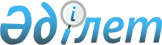 О внесении изменений и дополнений в приказ Министра энергетики Республики Казахстан от 7 ноября 2014 года № 112 "Об утверждении Регламента Министерства энергетики Республики Казахстан"
					
			Утративший силу
			
			
		
					Приказ Министра энергетики Республики Казахстан от 12 июня 2015 года № 398. Зарегистрирован в Министерстве юстиции Республики Казахстан 15 июля 2015 года № 11679. Утратил силу приказом Министра энергетики Республики Казахстан от 22 июня 2016 года № 263

      Сноска. Утратил силу приказом Министра энергетики РК от 22.06.2016 № 263.     ПРИКАЗЫВАЮ:



      1. Внести в приказ Министра энергетики Республики Казахстан от 7 ноября 2014 года № 112 «Об утверждении Регламента Министерства энергетики Республики Казахстан» (зарегистрирован в Реестре государственной регистрации нормативных правовых актов за № 9954, опубликован 18 февраля 2015 года в информационно-правовой системе «Әділет») следующие изменения и дополнения:



      в Регламенте Министерства энергетики Республики Казахстан, утвержденном указанным приказом:



      пункт 54 изложить в следующей редакции:

      «54. Общий срок рассмотрения проектов, поступивших на согласование в Министерство, определяется Регламентом Правительства и иными нормативными правовыми актами, а также поручениями вышестоящих государственных органов и должностных лиц.

      При этом, рассмотрение и согласование проектов постановлений (распоряжений) в Министерстве не должны превышать следующие сроки со дня поступления:

      1) проекты постановлений, в том числе о внесении на рассмотрение Президента Республики Казахстан и Парламента Республики Казахстан соответственно проектов актов Президента Республики Казахстан и законопроектов - 10 (десять) рабочих дней, за исключением случаев, предусмотренных Регламентом Правительства;

      2) проекты распоряжений Премьер-Министра – 5 (пять) рабочих дней;

      3) проекты постановлений и распоряжений по вопросам ликвидации чрезвычайных ситуаций природного и техногенного характера, а также гуманитарной помощи - 3 (три) рабочих дня;

      4) проекты Кодексов рассматриваются: при первичном поступлении – в течение 20 (двадцать) рабочих дней, при вторичном поступлении – в течение 10 (десять) рабочих дней.

      5) проекты распоряжений Премьер-Министра, касающиеся официальных визитов -1 (один) рабочий день.

      Управление документационного обеспечения устанавливает внутренний контрольный срок рассмотрения проектов, которым должны руководствоваться руководители и исполнители в структурных подразделениях, в том числе ответственные за рассмотрение проекта.»;



      пункт 69 исключить;



      дополнить главой 7-1 следующего содержания:

      «7-1. Порядок взаимодействия при проведении правового мониторинга

      69-1. Проведение правового мониторинга Министерством в отношении нормативных правовых актов, принятых Министерством и (или) разработчиком которого Министерство являлось, а также актов, относящихся к компетенции Министерства, осуществляется в соответствии с Законом Республики Казахстан от 24 марта 1998 года «О нормативных правовых актах» и постановлением Правительства Республики Казахстан от 25 августа 2011 года № 964 «Об утверждении Правил проведения правового мониторинга нормативных правовых актов», Указом Президента Республики Казахстан от 27 апреля 2010 года № 976 «Об утверждении Правил подготовки, согласования и представления на рассмотрение Президенту Республики Казахстан проекта послания Президента Республики Казахстан к народу Казахстана, подготовки, согласования и представления на подпись проектов актов и поручений Президента Республики Казахстан, реализации послания Президента Республики Казахстан к народу Казахстана, осуществления контроля за исполнением актов и поручений Президента Республики Казахстан и проведения мониторинга нормативных правовых указов Президента Республики Казахстан».



      69-2. Правовой мониторинг нормативных правовых актов проводится всеми структурными подразделениями Министерства, его ведомствами на постоянной основе для выявления противоречащих законодательству Республики Казахстан и устаревших коррупциогенных норм права, оценки эффективности их реализации и своевременного принятия мер по внесению изменений и (или) дополнений или признанию их утратившими силу.



      Правовой мониторинг нормативных правовых актов проводится согласно графику проведения правового мониторинга, утверждаемому приказом Министра.



      Результаты правового мониторинга нормативных правовых актов ежемесячно направляются в Департамент юридической службы.



      69-3. Департамент юридической службы обобщает и анализирует полученные сведения и готовит сводную информацию Министру, а также Ответственному секретарю Министерства с выводами и рекомендациями ежемесячно в срок к 10 числу месяца, следующего за отчетным.



      69-4. Итоги мониторинга размещаются на корпоративном портале Министерства юстиции в подсистеме «Правовой мониторинг». Департаментом юридической службы ведется на постоянной основе контроль за своевременным наполнением указанной подсистемы.



      69-5. Департамент юридической службы совместно с управлением документационного обеспечения Департамента административной работы ежеквартально представляют в Министерство юстиции перечни принятых приказов Министра согласно пункту 16 Правил проведения правового мониторинга нормативных правовых актов, утвержденных постановлением Правительства Республики Казахстан от 25 августа 2011 года № 964.»;



      пункт 73 изложить в следующей редакции:

      «73. Проекты приказов проходят экспертизу в управлении лингвистической экспертизы, после чего согласовываются с Департаментом юридической службы, ответственным секретарем, курирующим вице-министром. Проекты приказов, содержащие финансовые вопросы, в обязательном порядке согласовываются с Департаментом бюджета и финансовых процедур.»;



      дополнить пунктом 73-1 следующего содержания:

      «73-1. Проекты приказов визируются исполнителем и руководителем подразделения внесшим проект, руководителями подразделений, которым в проекте предусматриваются задания и поручения, а также руководителями Департамента юридической службы и управления лингвистической экспертизы, ответственным секретарем, курирующим вице-министром.

      Визирование проекта нормативного правового приказа производится в листе согласования, прилагаемого к проекту приказа. 

      Визирование проекта правового приказа производится на оборотной стороне проекта приказа.»;



      В пункте 74:



      часть первую изложить в следующей редакции:

      «74. Срок согласования проектов приказов по оперативным, организационным и кадровым вопросам составляет не более двух рабочих дней. Срок согласования указанных проектов, внесенных повторно, составляет один рабочий день.»;



      часть девятую изложить в следующей редакции:

      «Структурные подразделения-разработчики в течение десяти календарных дней после государственной регистрации в органах юстиции Республики Казахстан нормативного правового приказа, обеспечивают направление копии данного приказа на официальное опубликование в периодические печатные издания и в информационно-правовую систему «Әділет.»;



      дополнить частью десять следующего содержания:

      «Структурные подразделения-разработчики в течение десяти календарных дней со дня получения нормативного правового приказа, обеспечивают направление копии данного приказа в Республиканское государственное предприятие на праве хозяйственного ведения «Республиканский центр правовой информации» Министерства юстиции Республики Казахстан.»;



      дополнить пунктами 74-1, 74-2 следующего содержания:

      «74-1. Структурные подразделения-разработчики в течение семи рабочих дней со дня подписания законодательного акта размещают на интернет-ресурсе Министерства пресс-релиз на государственном и русском языках, а в случае необходимости - и на иных языках.

      Пресс-релиз должен содержать информацию о конкретных целях, социально-экономических и (или) правовых последствиях, а также предполагаемой эффективности закона.

      Структурные подразделения-разработчики в указанные сроки направляют копию данного пресс-релиза в Министерство юстиции для его размещения в автоматизированной системе правовой информации.

      74-2. Структурные подразделения-разработчики в течение семи рабочих дней со дня получения заверенных копий постановлений Правительства, за исключением кадровых и организационного характера, размещают на интернет-ресурсе Министерства пресс-релиз на государственном и русском языках, а в случае необходимости и на иных языках, который содержит информацию о конкретных целях, социально-экономических и (или) правовых последствиях, а также предполагаемой эффективности постановления Правительства, за исключением постановлений Правительства, содержащих государственные секреты и (или) служебную информацию.

      Структурные подразделения-разработчики в указанные сроки направляют копию данного пресс-релиза в Министерство юстиции для его размещения в автоматизированной системе правовой информации.».



      2. Департаменту административной работы Министерства энергетики Республики Казахстан в установленном законодательством Республики Казахстан порядке обеспечить:

      1) государственную регистрацию настоящего приказа в Министерстве юстиции Республики Казахстан;

      2) направление на официальное опубликование копии настоящего приказа в течение десяти календарных дней после его государственной регистрации в Министерстве юстиции Республики Казахстан в периодические печатные издания и в информационно-правовую систему «Әділет»;

      3) направление копии настоящего приказа в течение десяти календарных дней со дня его получения в Республиканское государственное предприятие на праве хозяйственного ведения «Республиканский центр правовой информации» Министерства юстиции Республики Казахстан;

      4) размещение настоящего приказа на официальном интернет-ресурсе Министерства энергетики Республики Казахстан и на интранет-портале государственных органов;

      5) в течение десяти рабочих дней после государственной регистрации настоящего приказа в Министерстве юстиции Республики Казахстан представление в Департамент юридической службы Министерства энергетики Республики Казахстан сведений об исполнении мероприятий, предусмотренных подпунктами 2), 3) и 4) настоящего пункта.



      3. Контроль за исполнением настоящего приказа возложить на ответственного секретаря Министерства энергетики Республики Казахстан Сафинова К.Б.



      4. Настоящий приказ вводится в действие по истечении десяти календарных дней после дня его первого официального опубликования.      Министр энергетики

      Республики Казахстан                       В. Школьник
					© 2012. РГП на ПХВ «Институт законодательства и правовой информации Республики Казахстан» Министерства юстиции Республики Казахстан
				